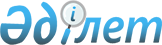 О районном бюджете на 2019-2021 годыРешение Сайрамского районного маслихата Туркестанской области от 24 декабря 2018 года № 35-227/VI. Зарегистрировано Департаментом юстиции Туркестанской области 26 декабря 2018 года № 4850
      В соответствии с пунктом 2 статьи 9, с пунктом 2 статьи 75, с пунктом 5 статьи 109 Бюджетного кодекса Республики Казахстан от 4 декабря 2008 года, подпунктом 1) пункта 1 статьи 6 Закона Республики Казахстан от 23 января 2001 года "О местном государственном управлении и самоуправлении в Республике Казахстан" и решением Туркестанского областного маслихата от 12 декабря 2018 года за № 33/347-VI "Об областном бюджете на 2019-2021 годы", зарегистрированного в Реестре государственной регистрации нормативных правовых актов за № 4843, Сайрамский районный маслихат РЕШИЛ:
      1. Утвердить бюджет Сайрамского района на 2019-2021 годы согласно приложениям 1, 2 и 3 соответственно, в том числе на 2019 год в следующих объемах:
      1) доходы – 39 061 896 тысяч тенге:
      налоговым поступлениям – 2 984 475 тысяч тенге;
      неналоговым поступлениям – 36 164 тысяч тенге;
      поступлениям от продажи основного капитала – 98 260 тысяч тенге;
      поступлениям трансфертов – 35 942 997 тысяч тенге;
      2) затраты – 39 228 306 тысяч тенге;
      3) чистое бюджетное кредитование – 490 тысяч тенге:
      бюджетные кредиты – 7 575 тысяч тенге;
      погашение бюджетных кредитов – 7 085 тысяч тенге;
      4) сальдо по операциям с финансовыми активами – 0:
      приобретение финансовых активов – 0;
      поступление от продажи финансовых активов государства – 0;
      5) дефицит (профицит) бюджета – - 166 900 тысяч тенге;
      6) финансирование дефицита (использование профицита) бюджета – 166 900 тысяч тенге:
      поступление займов – 7 575 тысяч тенге;
      погашение займов – 7 085 тысяч тенге;
      используемые остатки бюджетных средств – 166 410 тысяч тенге.
      Сноска. Пункт 1 - в редакции решения Сайрамского районного маслихата Туркестанской области от 21.11.2019 № 47-292/VI (вводится в действие с 01.01.2019).


      2. Установить на 2019 год норматив распределения общей суммы поступлений индивидуального подоходного налога и социального налога:
      индивидуального подоходного налога с доходов, облагаемых у источника выплаты 45 процентов в районный бюджет;
      индивидуального подоходного налога с доходов у иностранных граждан, не облагаемых у источника выплаты 50 процентов в районный бюджет;
      социального налога 49,4 процентов в районный бюджет.
      Сноска. Пункт 2 - в редакции решения Сайрамского районного маслихата Туркестанской области от 21.11.2019 № 47-292/VI (вводится в действие с 01.01.2019).


      3. Установить на 2019 год объем бюджетных субвенций передаваемых из областного бюджета в бюджет района в сумме 19 639 888 тысяч тенге.
      4. Предусмотреть на 2019 год размеры субвенций, передаваемых из районного бюджета в бюджеты сельских округов, в общей сумме 543 285 тысяч тенге, в том числе:
      сельскому округу Аксукент 186 490 тысяч тенге;
      сельскому округу Акбулак 25 478 тысяч тенге;
      сельскому округу Арысь 26 388 тысяч тенге;
      сельскому округу Жибек жолы 27 649 тысяч тенге;
      сельскому округу Кайнарбулак 71 780 тысяч тенге;
      сельскому округу Карабулак 41 317 тысяч тенге;
      сельскому округу Карамурт 46 196 тысяч тенге;
      сельскому округу Карасу 28 925 тысяч тенге;
      сельскому округу Кутарыс 22 811 тысяч тенге;
      сельскому округу Колкент 29 929 тысяч тенге;
      сельскому округу Манкент 36 322 тысяч тенге.
      5. Утвердить резерв местного исполнительного органа района на 2019 год в сумме 58 000 тысяч тенге.
      6. Утвердить перечень бюджетных программ развития районного бюджета на 2019 год с разделением на бюджетные программы, направленные на реализацию бюджетных инвестиционных проектов (программ), согласно приложению 4.
      7. Утвердить перечень местных бюджетных программ, не подлежащих секвестру в процессе исполнения местных бюджетов на 2019 год, согласно приложению 5.
      8. Установить на 2019 год повышенные на двадцать пять процентов должностные оклады и тарифные ставки специалистам в области социального обеспечения, образования, культуры, спорта и ветеринарии, являющимся гражданскими служащими и работающим в сельской местности в организациях, финансируемых из районного бюджета, по сравнению с окладами и ставками гражданских служащих, занимающихся этими видами деятельности в городских условиях.
      9. Государственному учреждению "Аппарат Сайрамского районного маслихата" в установленном законодательством Республики Казахстан порядке обеспечить:
      1) государственную регистрацию настоящего решения в территориальном органе юстиции;
      2) в течение десяти календарных дней со дня государственной регистрации настоящего решения маслихата направление его копии в бумажном и электронном виде на казахском и русском языках в Республиканское государственное предприятие на праве хозяйственного ведения "Республиканский центр правовой информации" для официального опубликования и включения в эталонный контрольный банк нормативных правовых актов Республики Казахстан;
      3) в течение десяти календарных дней со дня государственной регистрации настоящего решения направление его копии на официальное опубликование в периодические печатные издания, распространяемых на территории Сайрамского района;
      4) размещение настоящего решения на интернет-ресурсе Сайрамского районного маслихата после его официального опубликования.
      10. Настоящее решение вводится в действие с 1 января 2019 года. Районный бюджет Сайрамского района на 2019 год
      Сноска. Приложение 1 - в редакции решения Сайрамского районного маслихата Туркестанской области от 21.11.2019 № 47-292/VI (вводится в действие с 01.01.2019). Районный бюджет Сайрамского района на 2020 год Районный бюджет Сайрамского района на 2021 год Перечень бюджетных программ развития районного бюджета на 2019 год, с разделением на бюджетные программы, направленные на реализацию бюджетных инвестиционных проектов (программ) Перечень местных бюджетных программ, не подлежащих секвестру в процессе исполнения местных бюджетов на 2019 год
					© 2012. РГП на ПХВ «Институт законодательства и правовой информации Республики Казахстан» Министерства юстиции Республики Казахстан
				
      Председатель сессии

      районного маслихата

Б. Жамалбеков

      Секретарь районного маслихата

Ж. Сулейменов
Приложение 1 к решению
Сайрамского районного
маслихата от 24 декабря
2018 года № 35-227/VІ
Категория
Класс Наименование
Подкласс
Категория
Класс Наименование
Подкласс
Категория
Класс Наименование
Подкласс
Категория
Класс Наименование
Подкласс
Категория
Класс Наименование
Подкласс
Сумма, тысяч тенге
1
1
1
1
2
3
1. Доходы
39 061 896
1
Налоговые поступления
2 984 475
01
Подоходный налог
911 976
2
Индивидуальный подоходный налог
911 976
03
Социальный налог
841 349
1
Социальный налог
841 349
04
Hалоги на собственность
1 020 992
1
Hалоги на имущество
1 018 353
5
Единый земельный налог
2 639
05
Внутренние налоги на товары, работы и услуги
139 618
2
Акцизы
63 374
3
Поступления за использование природных и других ресурсов
8 181
4
Сборы за ведение предпринимательской и профессиональной деятельности
66 846
5
Налог на игорный бизнес
1 217
08
Обязательные платежи, взимаемые за совершение юридически значимых действий и (или) выдачу документов уполномоченными на то государственными органами или должностными лицами
70 540
1
Государственная пошлина
70 540
2
Неналоговые поступления
36 164
01
Доходы от государственной собственности
12 314
1
Поступления части чистого дохода государственных предприятий
2 680
5
Доходы от аренды имущества, находящегося в государственной собственности
9 630
7
Вознаграждения по кредитам, выданным из государственного бюджета
4
06
Прочие неналоговые поступления
23 850
1
Прочие неналоговые поступления
23 850
3
Поступления от продажи основного капитала
98 260
01
Продажа государственного имущества, закрепленного за государственными учреждениями
1 260
1
Продажа государственного имущества, закрепленного за государственными учреждениями
1 260
03
Продажа земли и нематериальных активов
97 000
1
Продажа земли
97 000
4
Поступления трансфертов 
35 942 997
02
Трансферты из вышестоящих органов государственного управления
35 942 997
2
Трансферты из областного бюджета
35 942 997
Функциональная группа
Наименование
Подфункция
Администратор бюджетной программы
Программа
Функциональная группа
Наименование
Подфункция
Администратор бюджетной программы
Программа
Функциональная группа
Наименование
Подфункция
Администратор бюджетной программы
Программа
Функциональная группа
Наименование
Подфункция
Администратор бюджетной программы
Программа
Функциональная группа
Наименование
Подфункция
Администратор бюджетной программы
Программа
Сумма, тысяч тенге
1
1
1
1
2
3
2. Затраты
39 228 306
01
Государственные услуги общего характера
287 346
1
Представительные, исполнительные и другие органы, выполняющие общие функции государственного управления
222 655
112
Аппарат маслихата района (города областного значения)
28 920
001
Услуги по обеспечению деятельности маслихата района (города областного значения)
28 920
122
Аппарат акима района (города областного значения)
193 735
001
Услуги по обеспечению деятельности акима района (города областного значения)
155 285
003
Капитальные расходы государственных органа
18 072
113
Целевые текущие трансферты из местных бюджетов
20 378
2
Финансовая деятельность
4 477
459
Отдел экономики и финансов района (города областного значения)
4 477
003
Проведение оценки имущества в целях налогообложения
3 676
010
Приватизация, управление коммунальным имуществом, постприватизационная деятельность и регулирование споров, связанных с этим
801
9
Прочие государственные услуги общего характера
60 214
459
Отдел экономики и финансов района (города областного значения)
55 184
001
Услуги по реализации государственной политики в области формирования и развития экономической политики, государственного планирования, исполнения бюджета и управления коммунальной собственностью района (города областного значения)
53 686
015
Капитальные расходы государственных органа
1 498
467
Отдел строительства района (города областного значения)
5 030
040
Развитие объектов государственных органов
5 030
02
Оборона
60 609
1
Военные нужды
40 085
122
Аппарат акима района (города областного значения)
40 085
005
Мероприятия в рамках исполнения всеобщей воинской обязанности
40 085
2
Организация работы по чрезвычайным ситуациям
20 524
122
Аппарат акима района (города областного значения)
20 524
006
Предупреждение и ликвидация чрезвычайных ситуаций масштаба района (города областного значения)
20 272
007
Мероприятия по профилактике и тушению степных пожаров районного (городского) масштаба, а также пожаров в населенных пунктах, в которых не созданы органы государственной противопожарной службы
252
03
Общественный порядок, безопасность, правовая, судебная, уголовно-исполнительная деятельность
29 856
9
Прочие услуги в области общественного порядка и безопасности
29 856
485
Отдел пассажирского транспорта и автомобильных дорог района (города областного значения)
29 856
021
Обеспечение безопасности дорожного движения в населенных пунктах
29 856
04
Образование
25 208 040
1
Дошкольное воспитание и обучение
2 890 088
464
Отдел образования района (города областного значения)
2 890 088
009
Обеспечение деятельности организаций дошкольного воспитания и обучения
113 916
040
Реализация государственного образовательного заказа в дошкольных организациях образования
2 776 172
2
Начальное, основное среднее и общее среднее образование
21 091 135
464
Отдел образования района (города областного значения)
17 348 669
003
Общеобразовательное обучение
17 163 432
006
Дополнительное образование для детей
185 237
467
Отдел строительства района (города областного значения)
3 742 466
024
Строительство и реконструкция объектов образования
3 742 466
4
Техническое и профессиональное, послесреднее образование
159 434
464
Отдел образования района (города областного значения)
159 434
018
Организация профессионального обучения
159 434
9
Прочие услуги в области образования
1 067 383
464
Отдел образования района (города областного значения)
1 067 383
001
Услуги по реализации государственной политики на местном уровне в области образования 
25 890
005
Приобретение и доставка учебников, учебно-методических комплексов для государственных учреждений образования района (города областного значения)
547 527
015
Ежемесячная выплата денежных средств опекунам (попечителям) на содержание ребенка-сироты (детей-сирот), и ребенка (детей), оставшегося без попечения родителей
30 088
022
Выплата единовременных денежных средств казахстанским гражданам, усыновившим (удочерившим) ребенка (детей)-сироту и ребенка (детей), оставшегося без попечения родителей
190
067
Капитальные расходы подведомственных государственных учреждений и организаций
399 677
113
Целевые текущие трансферты из местных бюджетов
64 011
06
Социальная помощь и социальное обеспечение
7 097 563
1
Социальное обеспечение
5 427 716
451
Отдел занятости и социальных программ района (города областного значения)
5 427 716
005
Государственная адресная социальная помощь
5 427 716
2
Социальная помощь
1 559 553
451
Отдел занятости и социальных программ района (города областного значения)
1 489 200
002
Программа занятости
952 662
004
Оказание социальной помощи на приобретение топлива специалистам здравоохранения, образования, социального обеспечения, культуры, спорта и ветеринарии в сельской местности в соответствии с законодательством Республики Казахстан
40 234
006
Жилищная помощь
17 500
007
Социальная помощь отдельным категориям нуждающихся граждан по решениям местных представительных органов
92 887
010
Материальное обеспечение детей-инвалидов, воспитывающихся и обучающихся на дому
4 185
014
Оказание социальной помощи нуждающимся гражданам на дому
131 398
017
Обеспечение нуждающихся инвалидов обязательными гигиеническими средствами и предоставление услуг специалистами жестового языка, индивидуальными помощниками в соответствии с индивидуальной программой реабилитации инвалида
151 002
023
Обеспечение деятельности центров занятости населения
99 332
464
Отдел образования района (города областного значения)
70 353
008
Социальная поддержка обучающихся и воспитанников организаций образования очной формы обучения в виде льготного проезда на общественном транспорте (кроме такси) по решению местных представительных органов
70 353
9
Прочие услуги в области социальной помощи и социального обеспечения
110 294
451
Отдел занятости и социальных программ района (города областного значения)
110 294
001
Услуги по реализации государственной политики на местном уровне в области обеспечения занятости и реализации социальных программ для населения
75 326
011
Оплата услуг по зачислению, выплате и доставке пособий и других социальных выплат
23 636
050
Обеспечение прав и улучшение качества жизни инвалидов в Республике Казахстан 
11 332
07
Жилищно-коммунальное хозяйство
2 044 911
1
Жилищное хозяйство
672 026
467
Отдел строительства района (города областного значения)
58 572
004
Проектирование, развитие, обустройство и (или) приобретение инженерно-коммуникационной инфраструктуры 
58 572
497
Отдел жилищно-коммунального хозяйства района (города областного значения)
613 454
001
Услуги по реализации государственной политики на местном уровне в области жилищно-коммунального хозяйства
30 994
004
Изъятие, в том числе путем выкупа земельных участков для государственных надобностей и связанное с этим отчуждение недвижимого имущества 
460
005
Организация сохранения государственного жилищного фонда
3 238
033
Проектирование, развитие, обустройство и (или) приобретение инженерно-коммуникационной инфраструктуры 
85 033
113
Целевые текущие трансферты из местных бюджетов
493 729
2
Коммунальное хозяйство
1 105 464
497
Отдел жилищно-коммунального хозяйства района (города областного значения)
1 105 464
016
Функционирование системы водоснабжения и водоотведения
22 995
018
Развитие благоустройства городов и населенных пунктов
7 079
027
Организация эксплуатации сетей газификации, находящихся в коммунальной собственности районов (городов областного значения) 
56 656
058
Развитие системы водоснабжения и водоотведения в сельских населенных пунктах
1 018 734
3
Благоустройство населенных пунктов
267 421
497
Отдел жилищно-коммунального хозяйства района (города областного значения)
267 421
035
Благоустройство и озеленение населенных пунктов
267 421
08
Культура, спорт, туризм и информационное пространство
1 032 545
1
Деятельность в области культуры
205 581
455
Отдел культуры и развития языков района (города областного значения)
188 224
003
Поддержка культурно-досуговой работы
188 224
467
Отдел строительства района (города областного значения)
17 357
011
Развития обьектов культуры
17 357
2
Спорт
470 344
465
Отдел физической культуры и спорта района 
466 344
001
Услуги по реализации государственной политики на местном уровне в сфере физической культуры и спорта
11 714
005
Развитие массового спорта и национальных видов спорта 
407 429
006
Проведение спортивных соревнований на районном (города областного значения) уровне
4 121
007
Подготовка и участие членов сборных команд района (города областного значения) по различным видам спорта на областных спортивных соревнованиях
32 500
032
Капитальные расходы подведомственных государственных учреждений и организаций
10 580
467
Отдел строительства района (города областного значения)
4 000
008
Развитие объектов спорта и туризма
4 000
3
Информационное пространство
131 672
455
Отдел культуры и развития языков района (города областного значения)
104 886
006
Функционирование районных (городских) библиотек
94 497
007
Развитие государственного языка и других языков народа Казахстана
10 389
456
Отдел внутренней политики района (города областного значения)
26 786
002
Услуги по проведению государственной информационной политики
26 786
9
Прочие услуги по организации культуры, спорта, туризма и информационного пространства
224 948
455
Отдел культуры и развития языков района (города областного значения)
148 532
001
Услуги по реализации государственной политики на местном уровне в области развития языков и культуры
13 044
032
Капитальные расходы подведомственных государственных учреждений и организаций
48 834
113
Целевые текущие трансферты из местных бюджетов
86 654
456
Отдел внутренней политики района (города областного значения)
76 416
001
Услуги по реализации государственной политики на местном уровне в области информации, укрепления государственности и формирования социального оптимизма граждан
39 035
003
Реализация мероприятий в сфере молодежной политики
27 383
032
Капитальные расходы подведомственных государственных учреждений и организаций
9 998
09
Топливно-энергетический комплекс и недропользование
73 479
9
Прочие услуги в области топливно-энергетического комплекса и недропользования
73 479
497
Отдел жилищно-коммунального хозяйства района (города областного значения)
73 479
038
Развитие газотранспортной системы
73 479
10
Сельское, водное, лесное, рыбное хозяйство, особо охраняемые природные территории, охрана окружающей среды и животного мира, земельные отношения
327 728
1
Сельское хозяйство
308 135
462
Отдел сельского хозяйства района (города областного значения)
65 639
001
Услуги по реализации государственной политики на местном уровне в сфере сельского хозяйства
30 919
032
Капитальные расходы подведомственных государственных учреждений и организаций
34 720
473
Отдел ветеринарии района (города областного значения)
242 496
001
Услуги по реализации государственной политики на местном уровне в сфере ветеринарии
30 403
003
Капитальные расходы государственных органов
3 206
006
Организация санитарного убоя больных животных
3 438
007
Организация отлова и уничтожения бродячих собак и кошек
6 197
008
Возмещение владельцам стоимости изымаемых и уничтожаемых больных животных, продуктов и сырья животного происхождения
20 279
009
Проведение ветеринарных мероприятий по энзоотическим болезням животных
33 208
011
Проведение противоэпизоотических мероприятий
145 765
6
Земельные отношения
17 218
463
Отдел земельных отношений района (города областного значения) 
17 218
001
Услуги по реализации государственной политики в области регулирования земельных отношений на территории района (города областного значения)
17 218
9
Прочие услуги в области сельского, водного, лесного, рыбного хозяйства, охраны окружающей среды и земельных отношений
2 375
459
Отдел экономики и финансов района (города областного значения)
2 375
099
Реализация мер по оказанию социальной поддержки специалистов
2 375
11
Промышленность, архитектурная, градостроительная и строительная деятельность
55 873
2
Архитектурная, градостроительная и строительная деятельность
55 873
467
Отдел строительства района (города областного значения)
28 913
001
Услуги по реализации государственной политики на местном уровне в области строительства
28 913
468
Отдел архитектуры и градостроительства района (города областного значения)
26 960
001
Услуги по реализации государственной политики в области архитектуры и градостроительства на местном уровне
14 774
003
Разработка схем градостроительного развития территории района и генеральных планов 
12 186
12
Транспорт и коммуникации
932 334
1
Автомобильный транспорт
909 053
485
Отдел пассажирского транспорта и автомобильных дорог района (города областного значения)
909 053
023
Обеспечение функционирования автомобильных дорог
789 989
045
Капитальный и средний ремонт автомобильных дорог районного значения и улиц населенных пунктов
119 064
9
Прочие услуги в сфере транспорта и коммуникаций
23 281
485
Отдел пассажирского транспорта и автомобильных дорог района (города областного значения)
23 281
001
Услуги по реализации государственной политики на местном уровне в области пассажирского транспорта и автомобильных дорог 
16 626
113
Целевые текущие трансферты из местных бюджетов
6 655
13
Прочие
691 755
3
Поддержка предпринимательской деятельности и защита конкуренции
19 614
469
Отдел предпринимательства района (города областного значения)
19 614
001
Услуги по реализации государственной политики на местном уровне в области развития предпринимательства и промышленности 
19 614
9
Прочие
672 141
459
Отдел экономики и финансов района (города областного значения)
99 975
026
Целевые текущие трансферты бюджетам города районного значения, села, поселка, сельского округа на повышение заработной платы отдельных категорий гражданских служащих, работников организаций, содержащихся за счет средств государственного бюджета, работников казенных предприятий в связи с изменением размера минимальной заработной платы 
72 737
066
Целевые текущие трансферты бюджетам города районного значения, села, поселка, сельского округа на повышение заработной платы отдельных категорий административных государственных служащих 
27 238
464
Отдел образования района (города областного значения)
520 000
096
Выполнение государственных обязательств по проектам государственно-частного партнерства
520 000
465
Отдел физической культуры и спорта района 
52 166
096
Выполнение государственных обязательств по проектам государственно-частного партнерства
52 166
14
Обслуживание долга
103
1
Обслуживание долга
103
459
Отдел экономики и финансов района (города областного значения)
103
021
Обслуживание долга местных исполнительных органов по выплате вознаграждений и иных платежей по займам из областного бюджета
103
15
Трансферты
1 386 164
1
Трансферты
1 386 164
459
Отдел экономики и финансов района (города областного значения)
1 386 164
006
Возврат неиспользованных (недоиспользованных) целевых трансфертов
58
024
Целевые текущие трансферты в вышестоящие бюджеты в связи с передачей функций 
842 821
038
Субвенции
543 285
3. Чистое бюджетное кредитование 
490
Функциональная группа
Подфункция Наименование
Администратор бюджетной программы
Программа
Функциональная группа
Подфункция Наименование
Администратор бюджетной программы
Программа
Функциональная группа
Подфункция Наименование
Администратор бюджетной программы
Программа
Функциональная группа
Подфункция Наименование
Администратор бюджетной программы
Программа
Функциональная группа
Подфункция Наименование
Администратор бюджетной программы
Программа
Сумма, тысяч тенге
Бюджетные кредиты
7 575
10
Сельское, водное, лесное, рыбное хозяйство, особо охраняемые природные территории, охрана окружающей среды и животного мира, земельные отношения
7 575
1
Сельское хозяйство
7 575
459
Отдел экономики и финансов района (города областного значения)
7 575
018
Бюджетные кредиты для реализации мер социальной поддержки специалистов
7 575
Категория Наименование
Класс
Подкласс
Категория Наименование
Класс
Подкласс
Категория Наименование
Класс
Подкласс
Категория Наименование
Класс
Подкласс
Категория Наименование
Класс
Подкласс
Сумма, тысяч тенге
Погашение бюджетных кредитов
7 085
5
Погашение бюджетных кредитов
7 085
01
Погашение бюджетных кредитов
7 085
1
Погашение бюджетных кредитов, выданных из государственного бюджета
7 085
4. Сальдо по операциям с финансовыми активами
0
Функциональная группа
Подфункция Наименование
Администратор бюджетной программы
Программа
Функциональная группа
Подфункция Наименование
Администратор бюджетной программы
Программа
Функциональная группа
Подфункция Наименование
Администратор бюджетной программы
Программа
Функциональная группа
Подфункция Наименование
Администратор бюджетной программы
Программа
Функциональная группа
Подфункция Наименование
Администратор бюджетной программы
Программа
Сумма, тысяч тенге
Приобретение финансовых активов
0
Категория Наименование
Класс
Подкласс
Категория Наименование
Класс
Подкласс
Категория Наименование
Класс
Подкласс
Категория Наименование
Класс
Подкласс
Категория Наименование
Класс
Подкласс
Сумма, тысяч тенге
6
Поступление от продажи финансовых активов государства 
0
01
Поступление от продажи финансовых активов государства 
0
1
Поступления от продажи финансовых активов внутри страны
0
5. Дефицит (профицит) бюджета
-166 900
6. Финансирование дефицита (использование профицита) бюджета 
166 900
Категория Наименование
Класс
Подкласс
Категория Наименование
Класс
Подкласс
Категория Наименование
Класс
Подкласс
Категория Наименование
Класс
Подкласс
Категория Наименование
Класс
Подкласс
Сумма, тысяч тенге
7
Поступления займов
7 575
01
Внутренние государственные займы
7 575
2
Договоры займа
7 575
Функциональная группа
Подфункция Наименование
Администратор бюджетной программы
Программа
Функциональная группа
Подфункция Наименование
Администратор бюджетной программы
Программа
Функциональная группа
Подфункция Наименование
Администратор бюджетной программы
Программа
Функциональная группа
Подфункция Наименование
Администратор бюджетной программы
Программа
Функциональная группа
Подфункция Наименование
Администратор бюджетной программы
Программа
Сумма, тысяч тенге
16
Погашение займов
7 085
1
Погашение займов
7 085
459
Отдел экономики и финансов района (города областного значения)
7 085
005
Погашение долга местного исполнительного органа перед вышестоящим бюджетом
7 085
Категория Наименование
Класс
Подкласс
Категория Наименование
Класс
Подкласс
Категория Наименование
Класс
Подкласс
Категория Наименование
Класс
Подкласс
Категория Наименование
Класс
Подкласс
Сумма, тысяч тенге
8
Используемые остатки бюджетных средств
166 410
01
Используемые остатки бюджетных средств
166 410
1
Используемые остатки бюджетных средств
166 410Приложение 2 к решению
Сайрамского районного
маслихата от 24 декабря
2018 года № 35-227/VІ
Категория
Класс Наименование
Подкласс
Категория
Класс Наименование
Подкласс
Категория
Класс Наименование
Подкласс
Категория
Класс Наименование
Подкласс
Категория
Класс Наименование
Подкласс
Сумма, тысяч тенге
1
1
1
1
2
3
1. Доходы 
26 170 772
1
Налоговые поступления
2 983 056
01
Подоходный налог
844 965
2
Индивидуальный подоходный налог
844 965
03
Социальный налог
723 310
1
Социальный налог
723 310
04
Hалоги на собственность
1 228 947
1
Hалоги на имущество
1 226 128
5
Единый земельный налог
2 819
05
Внутренние налоги на товары, работы и услуги
138 793
2
Акцизы
53 039
3
Поступления за использование природных и других ресурсов
8 754
4
Сборы за ведение предпринимательской и профессиональной деятельности
76 502
5
Налог на игорный бизнес
498
08
Обязательные платежи, взимаемые за совершение юридически значимых действий и (или) выдачу документов уполномоченными на то государственными органами или должностными лицами
47 041
1
Государственная пошлина
47 041
2
Неналоговые поступления
21 648
01
Доходы от государственной собственности
11 679
1
Поступления части чистого дохода государственных предприятий
1 443
5
Доходы от аренды имущества, находящегося в государственной собственности
10 231
7
Вознаграждения по кредитам, выданным из государственного бюджета
5
06
Прочие неналоговые поступления
9 969
1
Прочие неналоговые поступления
9 969
3
Поступления от продажи основного капитала
10 000
03
Продажа земли и нематериальных активов
10 000
1
Продажа земли
10 000
4
Поступления трансфертов 
23 156 068
02
Трансферты из вышестоящих органов государственного управления
23 156 068
2
Трансферты из областного бюджета
23 156 068
Функциональная группа Наименование
Подфункция
Администратор бюджетной программы
Программа
Функциональная группа Наименование
Подфункция
Администратор бюджетной программы
Программа
Функциональная группа Наименование
Подфункция
Администратор бюджетной программы
Программа
Функциональная группа Наименование
Подфункция
Администратор бюджетной программы
Программа
Функциональная группа Наименование
Подфункция
Администратор бюджетной программы
Программа
Сумма, тысяч тенге
1
1
1
1
2
3
2. Затраты
26 170 772
01
Государственные услуги общего характера
214 237
1
Представительные, исполнительные и другие органы, выполняющие общие функции государственного управления
158 568
112
Аппарат маслихата района (города областного значения)
27 590
001
Услуги по обеспечению деятельности маслихата района (города областного значения)
27 590
122
Аппарат акима района (города областного значения)
130 978
001
Услуги по обеспечению деятельности акима района (города областного значения)
130 978
2
Финансовая деятельность
5 941
459
Отдел экономики и финансов района (города областного значения)
5 941
003
Проведение оценки имущества в целях налогообложения
3 805
010
Приватизация, управление коммунальным имуществом, постприватизационная деятельность и регулирование споров, связанных с этим
2 136
9
Прочие государственные услуги общего характера
49 728
459
Отдел экономики и финансов района (города областного значения)
49 728
001
Услуги по реализации государственной политики в области формирования и развития экономической политики, государственного планирования, исполнения бюджета и управления коммунальной собственностью района (города областного значения)
49 728
02
Оборона
289 245
1
Военные нужды
42 689
122
Аппарат акима района (города областного значения)
42 689
005
Мероприятия в рамках исполнения всеобщей воинской обязанности
42 689
2
Организация работы по чрезвычайным ситуациям
246 556
122
Аппарат акима района (города областного значения)
246 556
006
Предупреждение и ликвидация чрезвычайных ситуаций масштаба района (города областного значения)
228 342
007
Мероприятия по профилактике и тушению степных пожаров районного (городского) масштаба, а также пожаров в населенных пунктах, в которых не созданы органы государственной противопожарной службы
18 214
03
Общественный порядок, безопасность, правовая, судебная, уголовно-исполнительная деятельность
31 578
9
Прочие услуги в области общественного порядка и безопасности
31 578
485
Отдел пассажирского транспорта и автомобильных дорог района (города областного значения)
31 578
021
Обеспечение безопасности дорожного движения в населенных пунктах
31 578
04
Образование
21 906 911
1
Дошкольное воспитание и обучение
2 978 306
464
Отдел образования района (города областного значения)
2 978 306
009
Обеспечение деятельности организаций дошкольного воспитания и обучения
100 659
040
Реализация государственного образовательного заказа в дошкольных организациях образования
2 877 647
2
Начальное, основное среднее и общее среднее образование
17 359 911
464
Отдел образования района (города областного значения)
13 731 127
003
Общеобразовательное обучение
13 583 436
006
Дополнительное образование для детей
147 691
467
Отдел строительства района (города областного значения)
3 628 784
024
Строительство и реконструкция объектов образования
3 628 784
4
Техническое и профессиональное, послесреднее образование
147 877
464
Отдел образования района (города областного значения)
147 877
018
Организация профессионального обучения
147 877
9
Прочие услуги в области образования
1 420 817
464
Отдел образования района (города областного значения)
1 420 817
001
Услуги по реализации государственной политики на местном уровне в области образования 
21 172
005
Приобретение и доставка учебников, учебно-методических комплексов для государственных учреждений образования района (города областного значения)
525 290
015
Ежемесячная выплата денежных средств опекунам (попечителям) на содержание ребенка-сироты (детей-сирот), и ребенка (детей), оставшегося без попечения родителей
28 235
022
Выплата единовременных денежных средств казахстанским гражданам, усыновившим (удочерившим) ребенка (детей)-сироту и ребенка (детей), оставшегося без попечения родителей
644
067
Капитальные расходы подведомственных государственных учреждений и организаций
845 476
06
Социальная помощь и социальное обеспечение
992 724
1
Социальное обеспечение
410 448
451
Отдел занятости и социальных программ района (города областного значения)
397 800
005
Государственная адресная социальная помощь
397 800
464
Отдел образования района (города областного значения)
12 648
030
Содержание ребенка (детей), переданного патронатным воспитателям
12 648
2
Социальная помощь
505 933
451
Отдел занятости и социальных программ района (города областного значения)
462 817
002
Программа занятости
38 225
004
Оказание социальной помощи на приобретение топлива специалистам здравоохранения, образования, социального обеспечения, культуры, спорта и ветеринарии в сельской местности в соответствии с законодательством Республики Казахстан
51 635
006
Жилищная помощь
21 410
007
Социальная помощь отдельным категориям нуждающихся граждан по решениям местных представительных органов
87 451
010
Материальное обеспечение детей-инвалидов, воспитывающихся и обучающихся на дому
4 116
014
Оказание социальной помощи нуждающимся гражданам на дому
120 890
017
Обеспечение нуждающихся инвалидов обязательными гигиеническими средствами и предоставление услуг специалистами жестового языка, индивидуальными помощниками в соответствии с индивидуальной программой реабилитации инвалида
63 841
023
Обеспечение деятельности центров занятости населения
75 249
464
Отдел образования района (города областного значения)
43 116
008
Социальная поддержка обучающихся и воспитанников организаций образования очной формы обучения в виде льготного проезда на общественном транспорте (кроме такси) по решению местных представительных органов
43 116
9
Прочие услуги в области социальной помощи и социального обеспечения
76 343
451
Отдел занятости и социальных программ района (города областного значения)
76 343
001
Услуги по реализации государственной политики на местном уровне в области обеспечения занятости и реализации социальных программ для населения
65 320
011
Оплата услуг по зачислению, выплате и доставке пособий и других социальных выплат
11 023
07
Жилищно-коммунальное хозяйство
445 787
1
Жилищное хозяйство
318 798
467
Отдел строительства района (города областного значения)
291 259
004
Проектирование, развитие, обустройство и (или) приобретение инженерно-коммуникационной инфраструктуры 
291 259
497
Отдел жилищно-коммунального хозяйства района (города областного значения)
27 539
001
Услуги по реализации государственной политики на местном уровне в области жилищно-коммунального хозяйства
27 539
2
Коммунальное хозяйство
19 349
497
Отдел жилищно-коммунального хозяйства района (города областного значения)
19 349
016
Функционирование системы водоснабжения и водоотведения
19 349
3
Благоустройство населенных пунктов
107 640
497
Отдел жилищно-коммунального хозяйства района (города областного значения)
107 640
035
Благоустройство и озеленение населенных пунктов
107 640
08
Культура, спорт, туризм и информационное пространство
667 400
1
Деятельность в области культуры
135 450
455
Отдел культуры и развития языков района (города областного значения)
135 450
003
Поддержка культурно-досуговой работы
135 450
2
Спорт
343 931
465
Отдел физической культуры и спорта района 
343 931
001
Услуги по реализации государственной политики на местном уровне в сфере физической культуры и спорта
10 246
005
Развитие массового спорта и национальных видов спорта 
307 167
006
Проведение спортивных соревнований на районном (города областного значения) уровне
4 265
007
Подготовка и участие членов сборных команд района (города областного значения) по различным видам спорта на областных спортивных соревнованиях
22 253
3
Информационное пространство
123 423
455
Отдел культуры и развития языков района (города областного значения)
94 377
006
Функционирование районных (городских) библиотек
84 603
007
Развитие государственного языка и других языков народа Казахстана
9 774
456
Отдел внутренней политики района (города областного значения)
29 046
002
Услуги по проведению государственной информационной политики
29 046
9
Прочие услуги по организации культуры, спорта, туризма и информационного пространства
64 596
455
Отдел культуры и развития языков района (города областного значения)
12 461
001
Услуги по реализации государственной политики на местном уровне в области развития языков и культуры
12 461
456
Отдел внутренней политики района (города областного значения)
52 135
001
Услуги по реализации государственной политики на местном уровне в области информации, укрепления государственности и формирования социального оптимизма граждан
31 571
003
Реализация мероприятий в сфере молодежной политики
20 564
10
Сельское, водное, лесное, рыбное хозяйство, особо охраняемые природные территории, охрана окружающей среды и животного мира, земельные отношения
280 302
1
Сельское хозяйство
259 005
462
Отдел сельского хозяйства района (города областного значения)
24 169
001
Услуги по реализации государственной политики на местном уровне в сфере сельского хозяйства
24 169
473
Отдел ветеринарии района (города областного значения)
234 836
001
Услуги по реализации государственной политики на местном уровне в сфере ветеринарии
28 790
006
Организация санитарного убоя больных животных
3 558
007
Организация отлова и уничтожения бродячих собак и кошек
6 414
008
Возмещение владельцам стоимости изымаемых и уничтожаемых больных животных, продуктов и сырья животного происхождения
22 104
009
Проведение ветеринарных мероприятий по энзоотическим болезням животных
34 370
011
Проведение противоэпизоотических мероприятий
139 600
6
Земельные отношения
13 710
463
Отдел земельных отношений района (города областного значения) 
13 710
001
Услуги по реализации государственной политики в области регулирования земельных отношений на территории района (города областного значения)
13 710
9
Прочие услуги в области сельского, водного, лесного, рыбного хозяйства, охраны окружающей среды и земельных отношений
7 587
459
Отдел экономики и финансов района (города областного значения)
7 587
099
Реализация мер по оказанию социальной поддержки специалистов
7 587
11
Промышленность, архитектурная, градостроительная и строительная деятельность
37 144
2
Архитектурная, градостроительная и строительная деятельность
37 144
467
Отдел строительства района (города областного значения)
22 860
001
Услуги по реализации государственной политики на местном уровне в области строительства
22 860
468
Отдел архитектуры и градостроительства района (города областного значения)
14 284
001
Услуги по реализации государственной политики в области архитектуры и градостроительства на местном уровне
14 284
12
Транспорт и коммуникации
623 316
1
Автомобильный транспорт
608 040
485
Отдел пассажирского транспорта и автомобильных дорог района (города областного значения)
608 040
023
Обеспечение функционирования автомобильных дорог
400 000
045
Капитальный и средний ремонт автомобильных дорог районного значения и улиц населенных пунктов
208 040
9
Прочие услуги в сфере транспорта и коммуникаций
15 276
485
Отдел пассажирского транспорта и автомобильных дорог района (города областного значения)
15 276
001
Услуги по реализации государственной политики на местном уровне в области пассажирского транспорта и автомобильных дорог 
15 276
13
Прочие
76 894
3
Поддержка предпринимательской деятельности и защита конкуренции
16 864
469
Отдел предпринимательства района (города областного значения)
16 864
001
Услуги по реализации государственной политики на местном уровне в области развития предпринимательства и промышленности 
16 864
9
Прочие
60 030
459
Отдел экономики и финансов района (города областного значения)
60 030
012
Резерв местного исполнительного органа района (города областного значения) 
60 030
14
Обслуживание долга
111
1
Обслуживание долга
111
459
Отдел экономики и финансов района (города областного значения)
111
021
Обслуживание долга местных исполнительных органов по выплате вознаграждений и иных платежей по займам из областного бюджета
111
15
Трансферты
605 123
1
Трансферты
605 123
459
Отдел экономики и финансов района (города областного значения)
605 123
038
Субвенции
605 123
3. Чистое бюджетное кредитование 
0
Функциональная группа
Подфункция Наименование
Администратор бюджетной программы
Программа
Функциональная группа
Подфункция Наименование
Администратор бюджетной программы
Программа
Функциональная группа
Подфункция Наименование
Администратор бюджетной программы
Программа
Функциональная группа
Подфункция Наименование
Администратор бюджетной программы
Программа
Функциональная группа
Подфункция Наименование
Администратор бюджетной программы
Программа
Сумма, тысяч тенге
Бюджетные кредиты
0
10
Сельское, водное, лесное, рыбное хозяйство, особо охраняемые природные территории, охрана окружающей среды и животного мира, земельные отношения
0
1
Сельское хозяйство
0
477
Отдел сельского хозяйства и земельных отношений района (города областного значения) 
0
004
Бюджетные кредиты для реализации мер социальной поддержки специалистов
0
Категория Наименование
Класс
Подкласс
Категория Наименование
Класс
Подкласс
Категория Наименование
Класс
Подкласс
Категория Наименование
Класс
Подкласс
Категория Наименование
Класс
Подкласс
Сумма, тысяч тенге
Погашение бюджетных кредитов
0
5
Погашение бюджетных кредитов
0
01
Погашение бюджетных кредитов
0
1
Погашение бюджетных кредитов, выданных из государственного бюджета
0
4. Сальдо по операциям с финансовыми активами
0
Функциональная группа
Подфункция Наименование
Администратор бюджетной программы
Программа
Функциональная группа
Подфункция Наименование
Администратор бюджетной программы
Программа
Функциональная группа
Подфункция Наименование
Администратор бюджетной программы
Программа
Функциональная группа
Подфункция Наименование
Администратор бюджетной программы
Программа
Функциональная группа
Подфункция Наименование
Администратор бюджетной программы
Программа
Сумма, тысяч тенге
Приобретение финансовых активов
0
Категория Наименование
Класс
Подкласс
Категория Наименование
Класс
Подкласс
Категория Наименование
Класс
Подкласс
Категория Наименование
Класс
Подкласс
Категория Наименование
Класс
Подкласс
Сумма, тысяч тенге
6
Поступление от продажи финансовых активов государства 
0
01
Поступление от продажи финансовых активов государства 
0
1
Поступления от продажи финансовых активов внутри страны
0
5. Дефицит (профицит) бюджета
0
6. Финансирование дефицита (использование профицита) бюджета 
0
Категория Наименование
Класс
Подкласс
Категория Наименование
Класс
Подкласс
Категория Наименование
Класс
Подкласс
Категория Наименование
Класс
Подкласс
Категория Наименование
Класс
Подкласс
Сумма, тысяч тенге
7
Поступления займов
0
01
Внутренние государственные займы
0
2
Договоры займа
0
Функциональная группа
Подфункция Наименование
Администратор бюджетной программы
Программа
Функциональная группа
Подфункция Наименование
Администратор бюджетной программы
Программа
Функциональная группа
Подфункция Наименование
Администратор бюджетной программы
Программа
Функциональная группа
Подфункция Наименование
Администратор бюджетной программы
Программа
Функциональная группа
Подфункция Наименование
Администратор бюджетной программы
Программа
Сумма, тысяч тенге
16
Погашение займов
0
1
Погашение займов
0
459
Отдел экономики и финансов района (города областного значения)
0
005
Погашение долга местного исполнительного органа перед вышестоящим бюджетом
0
Категория Наименование
Класс
Подкласс
Категория Наименование
Класс
Подкласс
Категория Наименование
Класс
Подкласс
Категория Наименование
Класс
Подкласс
Категория Наименование
Класс
Подкласс
Сумма, тысяч тенге
8
Используемые остатки бюджетных средств
0
01
Используемые остатки бюджетных средств
0
1
Используемые остатки бюджетных средств
0Приложение 3 к решению
Сайрамского районного
маслихата от 24 декабря
2018 года № 35-227/VІ
Категория
Класс Наименование
Подкласс
Категория
Класс Наименование
Подкласс
Категория
Класс Наименование
Подкласс
Категория
Класс Наименование
Подкласс
Категория
Класс Наименование
Подкласс
Сумма, тысяч тенге
1
1
1
1
2
3
1. Доходы 
24 559 861
1
Налоговые поступления
3 087 960
01
Подоходный налог
857 602
2
Индивидуальный подоходный налог
857 602
03
Социальный налог
741 069
1
Социальный налог
741 069
04
Hалоги на собственность
1 290 451
1
Hалоги на имущество
1 287 440
5
Единый земельный налог
3 011
05
Внутренние налоги на товары, работы и услуги
148 505
2
Акцизы
56 751
3
Поступления за использование природных и других ресурсов
9 367
4
Сборы за ведение предпринимательской и профессиональной деятельности
81 857
5
Налог на игорный бизнес
530
08
Обязательные платежи, взимаемые за совершение юридически значимых действий и (или) выдачу документов уполномоченными на то государственными органами или должностными лицами
50 333
1
Государственная пошлина
50 333
2
Неналоговые поступления
23 162
01
Доходы от государственной собственности
12 496
1
Поступления части чистого дохода государственных предприятий
1 544
5
Доходы от аренды имущества, находящегося в государственной собственности
10 947
7
Вознаграждения по кредитам, выданным из государственного бюджета
5
06
Прочие неналоговые поступления
10 666
1
Прочие неналоговые поступления
10 666
3
Поступления от продажи основного капитала
10 000
03
Продажа земли и нематериальных активов
10 000
1
Продажа земли
10 000
4
Поступления трансфертов 
21 438 739
02
Трансферты из вышестоящих органов государственного управления
21 438 739
2
Трансферты из областного бюджета
21 438 739
Функциональная группа Наименование
Подфункция
Администратор бюджетной программы
Программа
Функциональная группа Наименование
Подфункция
Администратор бюджетной программы
Программа
Функциональная группа Наименование
Подфункция
Администратор бюджетной программы
Программа
Функциональная группа Наименование
Подфункция
Администратор бюджетной программы
Программа
Функциональная группа Наименование
Подфункция
Администратор бюджетной программы
Программа
Сумма, тысяч тенге
1
1
1
1
2
3
2. Затраты
24 559 861
01
Государственные услуги общего характера
319 014
1
Представительные, исполнительные и другие органы, выполняющие общие функции государственного управления
162 118
112
Аппарат маслихата района (города областного значения)
28 329
001
Услуги по обеспечению деятельности маслихата района (города областного значения)
28 329
122
Аппарат акима района (города областного значения)
133 789
001
Услуги по обеспечению деятельности акима района (города областного значения)
133 789
2
Финансовая деятельность
6 149
459
Отдел экономики и финансов района (города областного значения)
6 149
003
Проведение оценки имущества в целях налогообложения
3 938
010
Приватизация, управление коммунальным имуществом, постприватизационная деятельность и регулирование споров, связанных с этим
2 211
9
Прочие государственные услуги общего характера
150 747
459
Отдел экономики и финансов района (города областного значения)
50 747
001
Услуги по реализации государственной политики в области формирования и развития экономической политики, государственного планирования, исполнения бюджета и управления коммунальной собственностью района (города областного значения)
50 747
467
Отдел строительства района (города областного значения)
100000
040
Развитие объектов государственных органов
100000
02
Оборона
727 924
1
Военные нужды
43 075
122
Аппарат акима района (города областного значения)
43 075
005
Мероприятия в рамках исполнения всеобщей воинской обязанности
43 075
2
Организация работы по чрезвычайным ситуациям
684 849
122
Аппарат акима района (города областного значения)
684 849
006
Предупреждение и ликвидация чрезвычайных ситуаций масштаба района (города областного значения)
665 998
007
Мероприятия по профилактике и тушению степных пожаров районного (городского) масштаба, а также пожаров в населенных пунктах, в которых не созданы органы государственной противопожарной службы
18 851
03
Общественный порядок, безопасность, правовая, судебная, уголовно-исполнительная деятельность
32 683
9
Прочие услуги в области общественного порядка и безопасности
32 683
485
Отдел пассажирского транспорта и автомобильных дорог района (города областного значения)
32 683
021
Обеспечение безопасности дорожного движения в населенных пунктах
32 683
04
Образование
19 621 466
1
Дошкольное воспитание и обучение
3 014 318
464
Отдел образования района (города областного значения)
3 014 318
009
Обеспечение деятельности организаций дошкольного воспитания и обучения
102 649
040
Реализация государственного образовательного заказа в дошкольных организациях образования
2 911 669
2
Начальное, основное среднее и общее среднее образование
14 987 494
464
Отдел образования района (города областного значения)
13 887 494
003
Общеобразовательное обучение
13 737 758
006
Дополнительное образование для детей
149 736
467
Отдел строительства района (города областного значения)
1 100 000
024
Строительство и реконструкция объектов образования
1 100 000
4
Техническое и профессиональное, послесреднее образование
149 484
464
Отдел образования района (города областного значения)
149 484
018
Организация профессионального обучения
149 484
9
Прочие услуги в области образования
1 470 170
464
Отдел образования района (города областного значения)
1 470 170
001
Услуги по реализации государственной политики на местном уровне в области образования 
21 501
005
Приобретение и доставка учебников, учебно-методических комплексов для государственных учреждений образования района (города областного значения)
543 676
015
Ежемесячная выплата денежных средств опекунам (попечителям) на содержание ребенка-сироты (детей-сирот), и ребенка (детей), оставшегося без попечения родителей
29 223
022
Выплата единовременных денежных средств казахстанским гражданам, усыновившим (удочерившим) ребенка (детей)-сироту и ребенка (детей), оставшегося без попечения родителей
702
067
Капитальные расходы подведомственных государственных учреждений и организаций
875 068
06
Социальная помощь и социальное обеспечение
1 057 973
1
Социальное обеспечение
446 930
451
Отдел занятости и социальных программ района (города областного значения)
433 602
005
Государственная адресная социальная помощь
433 602
464
Отдел образования района (города областного значения)
13 328
030
Содержание ребенка (детей), переданного патронатным воспитателям
13 328
2
Социальная помощь
533 246
451
Отдел занятости и социальных программ района (города областного значения)
488 621
002
Программа занятости
41 665
004
Оказание социальной помощи на приобретение топлива специалистам здравоохранения, образования, социального обеспечения, культуры, спорта и ветеринарии в сельской местности в соответствии с законодательством Республики Казахстан
56 283
006
Жилищная помощь
23 337
007
Социальная помощь отдельным категориям нуждающихся граждан по решениям местных представительных органов
93 840
010
Материальное обеспечение детей-инвалидов, воспитывающихся и обучающихся на дому
4 486
014
Оказание социальной помощи нуждающимся гражданам на дому
122 168
017
Обеспечение нуждающихся инвалидов обязательными гигиеническими средствами и предоставление услуг специалистами жестового языка, индивидуальными помощниками в соответствии с индивидуальной программой реабилитации инвалида
66 076
023
Обеспечение деятельности центров занятости населения
80 766
464
Отдел образования района (города областного значения)
44 625
008
Социальная поддержка обучающихся и воспитанников организаций образования очной формы обучения в виде льготного проезда на общественном транспорте (кроме такси) по решению местных представительных органов
44 625
9
Прочие услуги в области социальной помощи и социального обеспечения
77 797
451
Отдел занятости и социальных программ района (города областного значения)
77 797
001
Услуги по реализации государственной политики на местном уровне в области обеспечения занятости и реализации социальных программ для населения
66 388
011
Оплата услуг по зачислению, выплате и доставке пособий и других социальных выплат
11 409
07
Жилищно-коммунальное хозяйство
349 390
1
Жилищное хозяйство
217 956
467
Отдел строительства района (города областного значения)
190 000
004
Проектирование, развитие, обустройство и (или) приобретение инженерно-коммуникационной инфраструктуры 
190 000
497
Отдел жилищно-коммунального хозяйства района (города областного значения)
27 956
001
Услуги по реализации государственной политики на местном уровне в области жилищно-коммунального хозяйства
27 956
2
Коммунальное хозяйство
20 027
497
Отдел жилищно-коммунального хозяйства района (города областного значения)
20 027
016
Функционирование системы водоснабжения и водоотведения
20 027
3
Благоустройство населенных пунктов
111 407
497
Отдел жилищно-коммунального хозяйства района (города областного значения)
111 407
035
Благоустройство и озеленение населенных пунктов
111 407
08
Культура, спорт, туризм и информационное пространство
777 322
1
Деятельность в области культуры
237 466
455
Отдел культуры и развития языков района (города областного значения)
137 466
003
Поддержка культурно-досуговой работы
137 466
467
Отдел строительства района (города областного значения)
100 000
011
Развития обьектов культуры
100 000
2
Спорт
348 043
465
Отдел физической культуры и спорта района 
348 043
001
Услуги по реализации государственной политики на местном уровне в сфере физической культуры и спорта
10 427
005
Развитие массового спорта и национальных видов спорта 
310 170
006
Проведение спортивных соревнований на районном (города областного значения) уровне
4 415
007
Подготовка и участие членов сборных команд района (города областного значения) по различным видам спорта на областных спортивных соревнованиях
23 031
3
Информационное пространство
125 850
455
Отдел культуры и развития языков района (города областного значения)
95 787
006
Функционирование районных (городских) библиотек
85 830
007
Развитие государственного языка и других языков народа Казахстана
9 957
456
Отдел внутренней политики района (города областного значения)
30 063
002
Услуги по проведению государственной информационной политики
30 063
9
Прочие услуги по организации культуры, спорта, туризма и информационного пространства
65 963
455
Отдел культуры и развития языков района (города областного значения)
12 676
001
Услуги по реализации государственной политики на местном уровне в области развития языков и культуры
12 676
456
Отдел внутренней политики района (города областного значения)
53 287
001
Услуги по реализации государственной политики на местном уровне в области информации, укрепления государственности и формирования социального оптимизма граждан
32 342
003
Реализация мероприятий в сфере молодежной политики
20 945
09
Топливно-энергетический комплекс и недропользование
50 000
9
Прочие услуги в области топливно-энергетического комплекса и недропользования
50 000
497
Отдел жилищно-коммунального хозяйства района (города областного значения)
50 000
038
Развитие газотранспортной системы
50 000
10
Сельское, водное, лесное, рыбное хозяйство, особо охраняемые природные территории, охрана окружающей среды и животного мира, земельные отношения
290 504
1
Сельское хозяйство
268 417
462
Отдел сельского хозяйства района (города областного значения)
24 567
001
Услуги по реализации государственной политики на местном уровне в сфере сельского хозяйства
24 567
473
Отдел ветеринарии района (города областного значения)
243 850
001
Услуги по реализации государственной политики на местном уровне в сфере ветеринарии
29 377
006
Организация санитарного убоя больных животных
3 683
007
Организация отлова и уничтожения бродячих собак и кошек
6 638
008
Возмещение владельцам стоимости изымаемых и уничтожаемых больных животных, продуктов и сырья животного происхождения
24 093
009
Проведение ветеринарных мероприятий по энзоотическим болезням животных
35 573
011
Проведение противоэпизоотических мероприятий
144 486
6
Земельные отношения
13 969
463
Отдел земельных отношений района (города областного значения) 
13 969
001
Услуги по реализации государственной политики в области регулирования земельных отношений на территории района (города областного значения)
13 969
9
Прочие услуги в области сельского, водного, лесного, рыбного хозяйства, охраны окружающей среды и земельных отношений
8 118
459
Отдел экономики и финансов района (города областного значения)
8 118
099
Реализация мер по оказанию социальной поддержки специалистов
8 118
11
Промышленность, архитектурная, градостроительная и строительная деятельность
37 853
2
Архитектурная, градостроительная и строительная деятельность
37 853
467
Отдел строительства района (города областного значения)
23 276
001
Услуги по реализации государственной политики на местном уровне в области строительства
23 276
468
Отдел архитектуры и градостроительства района (города областного значения)
14 577
001
Услуги по реализации государственной политики в области архитектуры и градостроительства на местном уровне
14 577
12
Транспорт и коммуникации
623 577
1
Автомобильный транспорт
608 040
485
Отдел пассажирского транспорта и автомобильных дорог района (города областного значения)
608 040
023
Обеспечение функционирования автомобильных дорог
400 000
045
Капитальный и средний ремонт автомобильных дорог районного значения и улиц населенных пунктов
208 040
9
Прочие услуги в сфере транспорта и коммуникаций
15 537
485
Отдел пассажирского транспорта и автомобильных дорог района (города областного значения)
15 537
001
Услуги по реализации государственной политики на местном уровне в области пассажирского транспорта и автомобильных дорог 
15 537
13
Прочие
79 315
3
Поддержка предпринимательской деятельности и защита конкуренции
17 184
469
Отдел предпринимательства района (города областного значения)
17 184
001
Услуги по реализации государственной политики на местном уровне в области развития предпринимательства и промышленности 
17 184
9
Прочие
62 131
459
Отдел экономики и финансов района (города областного значения)
62 131
012
Резерв местного исполнительного органа района (города областного значения) 
62 131
14
Обслуживание долга
119
1
Обслуживание долга
119
459
Отдел экономики и финансов района (города областного значения)
119
021
Обслуживание долга местных исполнительных органов по выплате вознаграждений и иных платежей по займам из областного бюджета
119
15
Трансферты
592 721
1
Трансферты
592 721
459
Отдел экономики и финансов района (города областного значения)
592 721
038
Субвенции
592 721
3. Чистое бюджетное кредитование 
0
Функциональная группа
Подфункция Наименование
Администратор бюджетной программы
Программа
Функциональная группа
Подфункция Наименование
Администратор бюджетной программы
Программа
Функциональная группа
Подфункция Наименование
Администратор бюджетной программы
Программа
Функциональная группа
Подфункция Наименование
Администратор бюджетной программы
Программа
Функциональная группа
Подфункция Наименование
Администратор бюджетной программы
Программа
Сумма, тысяч тенге
Бюджетные кредиты
0
10
Сельское, водное, лесное, рыбное хозяйство, особо охраняемые природные территории, охрана окружающей среды и животного мира, земельные отношения
0
1
Сельское хозяйство
0
477
Отдел сельского хозяйства и земельных отношений района (города областного значения) 
0
004
Бюджетные кредиты для реализации мер социальной поддержки специалистов
0
Категория Наименование
Класс
Подкласс
Категория Наименование
Класс
Подкласс
Категория Наименование
Класс
Подкласс
Категория Наименование
Класс
Подкласс
Категория Наименование
Класс
Подкласс
Сумма, тысяч тенге
Погашение бюджетных кредитов
0
5
Погашение бюджетных кредитов
0
01
Погашение бюджетных кредитов
0
1
Погашение бюджетных кредитов, выданных из государственного бюджета
0
4. Сальдо по операциям с финансовыми активами
0
Функциональная группа
Подфункция Наименование
Администратор бюджетной программы
Программа
Функциональная группа
Подфункция Наименование
Администратор бюджетной программы
Программа
Функциональная группа
Подфункция Наименование
Администратор бюджетной программы
Программа
Функциональная группа
Подфункция Наименование
Администратор бюджетной программы
Программа
Функциональная группа
Подфункция Наименование
Администратор бюджетной программы
Программа
Сумма, тысяч тенге
Приобретение финансовых активов
0
Категория Наименование
Класс
Подкласс
Категория Наименование
Класс
Подкласс
Категория Наименование
Класс
Подкласс
Категория Наименование
Класс
Подкласс
Категория Наименование
Класс
Подкласс
Сумма, тысяч тенге
6
Поступление от продажи финансовых активов государства 
0
01
Поступление от продажи финансовых активов государства 
0
1
Поступления от продажи финансовых активов внутри страны
0
5. Дефицит (профицит) бюджета
0
6. Финансирование дефицита (использование профицита) бюджета 
0
Категория Наименование
Класс
Подкласс
Категория Наименование
Класс
Подкласс
Категория Наименование
Класс
Подкласс
Категория Наименование
Класс
Подкласс
Категория Наименование
Класс
Подкласс
Сумма, тысяч тенге
7
Поступления займов
0
01
Внутренние государственные займы
0
2
Договоры займа
0
Функциональная группа
Подфункция Наименование
Администратор бюджетной программы
Программа
Функциональная группа
Подфункция Наименование
Администратор бюджетной программы
Программа
Функциональная группа
Подфункция Наименование
Администратор бюджетной программы
Программа
Функциональная группа
Подфункция Наименование
Администратор бюджетной программы
Программа
Функциональная группа
Подфункция Наименование
Администратор бюджетной программы
Программа
Сумма, тысяч тенге
16
Погашение займов
0
1
Погашение займов
0
459
Отдел экономики и финансов района (города областного значения)
0
005
Погашение долга местного исполнительного органа перед вышестоящим бюджетом
0
Категория Наименование
Класс
Подкласс
Категория Наименование
Класс
Подкласс
Категория Наименование
Класс
Подкласс
Категория Наименование
Класс
Подкласс
Категория Наименование
Класс
Подкласс
Сумма, тысяч тенге
8
Используемые остатки бюджетных средств
0
01
Используемые остатки бюджетных средств
0
1
Используемые остатки бюджетных средств
0Приложение 4 к решению
Сайрамского районного
маслихата от 24 декабря
2018 года № 35-227/VІ
Функциональная группа Наименование
Подфункция
Администратор бюджетной программы
Программа
Функциональная группа Наименование
Подфункция
Администратор бюджетной программы
Программа
Функциональная группа Наименование
Подфункция
Администратор бюджетной программы
Программа
Функциональная группа Наименование
Подфункция
Администратор бюджетной программы
Программа
Функциональная группа Наименование
Подфункция
Администратор бюджетной программы
Программа
1
1
1
1
2
Инвестиционные проекты
01
Государственные услуги общего характера
9
Прочие государственные услуги общего характера
467
Отдел строительства района (города областного значения)
040
Развитие объектов государственных органов
04
Образование
9
Прочие услуги в области образования
467
Отдел строительства района (города областного значения)
024
Строительство и реконструкция объектов образования
07
Жилищно-коммунальное хозяйство
1
Жилищное хозяйство
467
Отдел строительства района (города областного значения)
004
Проектирование, развитие, обустройство и (или) приобретение инженерно-коммуникационной инфраструктуры 
497
Отдел жилищно-коммунального хозяйства района (города областного значения)
033
Проектирование, развитие, обустройство и (или) приобретение инженерно-коммуникационной инфраструктуры 
2
Коммунальное хозяйство
497
Отдел жилищно-коммунального хозяйства района (города областного значения)
058
Развитие системы водоснабжения и водоотведения в сельских населенных пунктах
08
Культура, спорт, туризм и информационное пространство
1
Деятельность в области культуры
467
Отдел строительства района (города областного значения)
011
Развития обьектов культуры
09
Топливно-энергетический комплекс и недропользование
9
Прочие услуги в области топливно-энергетического комплекса и недропользования
497
Отдел жилищно-коммунального хозяйства района (города областного значения)
038
Развитие газотранспортной системыПриложение 5 к решению
Сайрамского районного
маслихата от 24 декабря
2018 года № 35-227/VІ
Функциональная группа Наименование
Подфункция
Администратор бюджетной программы
Программа
Функциональная группа Наименование
Подфункция
Администратор бюджетной программы
Программа
Функциональная группа Наименование
Подфункция
Администратор бюджетной программы
Программа
Функциональная группа Наименование
Подфункция
Администратор бюджетной программы
Программа
Функциональная группа Наименование
Подфункция
Администратор бюджетной программы
Программа
1
1
1
1
2
04
Образование
2
Начальное, основное среднее и общее среднее образование
464
Отдел образования района (города областного значения)
003
Общеобразовательное обучение